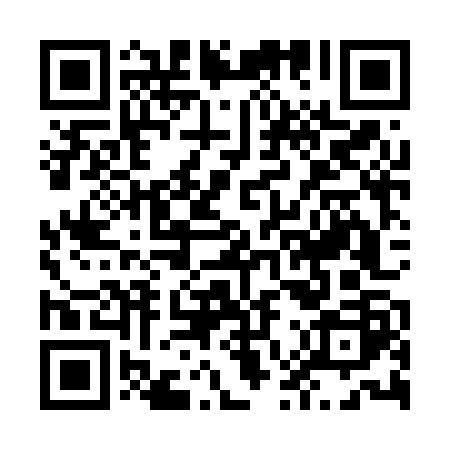 Ramadan times for Ariano Irpino, ItalyMon 11 Mar 2024 - Wed 10 Apr 2024High Latitude Method: Angle Based RulePrayer Calculation Method: Muslim World LeagueAsar Calculation Method: HanafiPrayer times provided by https://www.salahtimes.comDateDayFajrSuhurSunriseDhuhrAsrIftarMaghribIsha11Mon4:464:466:1812:104:166:026:027:2912Tue4:444:446:1612:094:176:036:037:3013Wed4:434:436:1412:094:186:046:047:3114Thu4:414:416:1312:094:196:066:067:3215Fri4:394:396:1112:084:206:076:077:3316Sat4:374:376:0912:084:216:086:087:3417Sun4:354:356:0812:084:216:096:097:3618Mon4:344:346:0612:084:226:106:107:3719Tue4:324:326:0412:074:236:116:117:3820Wed4:304:306:0312:074:246:126:127:3921Thu4:284:286:0112:074:256:136:137:4022Fri4:264:265:5912:064:266:146:147:4223Sat4:254:255:5712:064:266:156:157:4324Sun4:234:235:5612:064:276:166:167:4425Mon4:214:215:5412:064:286:186:187:4526Tue4:194:195:5212:054:296:196:197:4727Wed4:174:175:5112:054:296:206:207:4828Thu4:154:155:4912:054:306:216:217:4929Fri4:134:135:4712:044:316:226:227:5030Sat4:124:125:4612:044:326:236:237:5231Sun5:105:106:441:045:327:247:248:531Mon5:085:086:421:035:337:257:258:542Tue5:065:066:411:035:347:267:268:553Wed5:045:046:391:035:357:277:278:574Thu5:025:026:371:035:357:287:288:585Fri5:005:006:361:025:367:297:298:596Sat4:584:586:341:025:377:307:309:017Sun4:564:566:331:025:377:317:319:028Mon4:544:546:311:015:387:337:339:039Tue4:524:526:291:015:397:347:349:0510Wed4:504:506:281:015:397:357:359:06